Ata Nº023/2021         Aos vinte e cinco dias do mês de maio de dois mil e vinte e um, às dezenove horas, reuniu-se em caráter ordinário a Câmara Municipal de Vereadores de Bom Retiro do Sul – RS, com os seguintes vereadores: Antônio Gilberto Portz, Astor José Ely, Clóvis Pereira dos Santos, Diogo Antoniolli, Fábio Porto Martins, Jairo Martins Garcias, João Batista Ferreira, João Pedro Ferreira Fröhlich Pazuch e Silvio Roberto Portz. Havendo quórum o Senhor Presidente em nome de Deus declarou aberta a sessão e convidou a todos os presentes rezar o Pai Nosso. A seguir solicitou que fosse feita leitura da ata número zero vinte e dois barra dois mil e vinte e um, a qual, colocada em discussão e votação foi aprovada por unanimidade de votos. Prosseguindo solicitou que fosse feita a leitura das matérias que deram entrada na Casa: Indicações de autoria dos vereadores Silvio Roberto Portz, Fabio Porto Martins em conjunto com João Pedro Pazuch, Jairo Martins Garcias, Fabio Porto Martins, Antônio Gilberto Portz, Clovis Pereira dos Santos e uma indicação coletiva dos vereadores João Pedro Pazuch, Fabio Porto Martins, Joao Batista Ferreira, Jairo Martins Garcias  e Clóvis Pereira dos Santos;  um pedido de informações de autoria do vereador Astor Jose Ely e dois pedidos do vereador Diogo Antoniolli; um requerimento de autoria do vereador Clovis Pereira dos Santos; uma moção de apoio aos moradores do Morro da Corsan e o relatório de gestão da saúde referente ao primeiro quadrimestre de dois mil e vinte e um e os Projetos de Lei do Executivo sob os números zero vinte e três, zero cinquenta e quatro, zero cinquenta e cinco, zero cinquenta e seis, zero cinquenta e sete e zero cinquenta e oito. Aberto o espaço para o grande expediente, se pronunciaram os vereadores Fabio Porto Martins, Jairo Martins Garcias e João Pedro Pazuch. Após, aberto o espaço de lideranças, houve o pronunciamento do vereador Jairo Martins Garcias. Aberta a ordem do dia, todas as indicações, os pedidos de informações, o requerimento, a moção e o relatório de gestão da saúde do primeiro Quadrimestre de dois mil e vinte e um foram colocados em votação e aprovados por unanimidade de votos. Os projetos de lei oriundos do Executivo sob os números zero cinquenta e quatro, zero cinquenta e cinco, zero cinquenta e seis, zero cinquenta e sete e zero cinquenta e oito também foram aprovados por unanimidade. O Projeto de Lei de número zero cinquenta e três que estava nas comissões foi colocado em votação e aprovado por unanimidades de votos. O de número zero quarenta e seis permanece nas comissões e o de número zero vinte e três baixou para as comissões. O projeto de lei do legislativo sob o número zero onze foi colocado em votação e aprovado por unanimidades de votos. Encerrada a Ordem do dia, aberto o espaço das explicações pronunciaram os seguintes vereadores: Fabio Porto Martins, Jairo Martins Garcias, Joao Batista Ferreira, Silvio Roberto Portz, Antonio Gilberto Portz, Astor Jose Ely, Clovis Pereira dos Santos e Diogo Antoniolli. A seguir o Presidente João Pedro Pazuch convocou o Vereador Clóvis Pereira dos Santos para assumir a presidência da mesa diretora e fez uso da palavra. Nada mais havendo a tratar, o Senhor Vice Presidente declarou encerrada a presente sessão e convidou a todos os presentes para a próxima sessão ordinária que será realizada no dia primeiro de junho de dois mil e vinte e um. Plenário João Benno Schuh, 25 de maio de 2021.        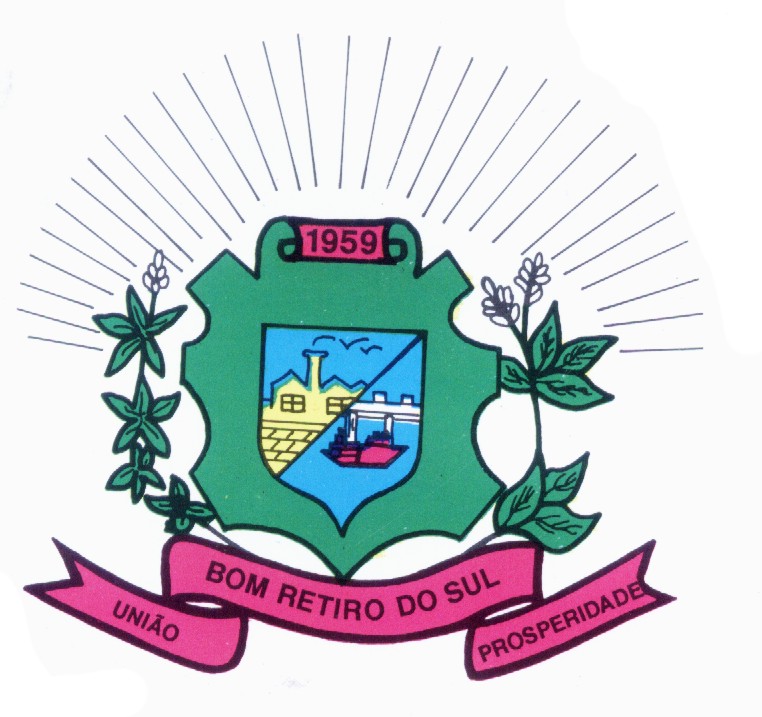 JOÃO PEDRO PAZUCH                                   FABIO PORTO MARTINSPresidente                                                          1º SecretárioCLÓVIS PEREIRA DOS SANTOS                              JAIRO MARTINS GARCIASVice Presidente                                                      2º SecretárioANTONIO GILBERTO PORTZ                                   ASTOR JOSE ELY                                                                 Vereador                                                                VereadorSILVIO ROBERTO PORTZ                                     DIOGO ANTONIOLLI  Vereador                                                                 VereadorJOÃO BATISTA FERREIRAVereador